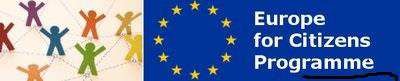 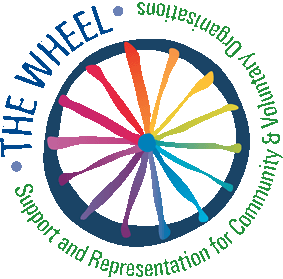 Partner Search FormThe Wheel is the national contact point for the Europe for Citizens Programme in . The information service is funded by the Department of An Taoiseach and the Education, Audiovisual and Culture Executive Agency (EACEA).